Ratushniuk Olexander OlexandrovichExperience:Position applied for: Electrical EngineerDate of birth: 02.08.1991 (age: 26)Citizenship: UkraineResidence permit in Ukraine: NoCountry of residence: UkraineCity of residence: OchakivPermanent address: Sverdlov str., 79Contact Tel. No: +38 (051) 543-06-57 / +38 (095) 887-12-32E-Mail: a.ratushnyuk@mail.ruU.S. visa: NoE.U. visa: NoUkrainian biometric international passport: Not specifiedDate available from: 20.06.2014English knowledge: GoodMinimum salary: 1300 $ per month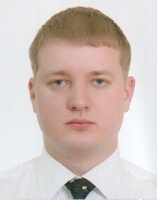 PositionFrom / ToVessel nameVessel typeDWTMEBHPFlagShipownerCrewingElectrician16.06.2013-16.12.2013NIBULON-2Tug Boat140Mitsubishi2560UkraineNIBULON Ltd.&mdash;